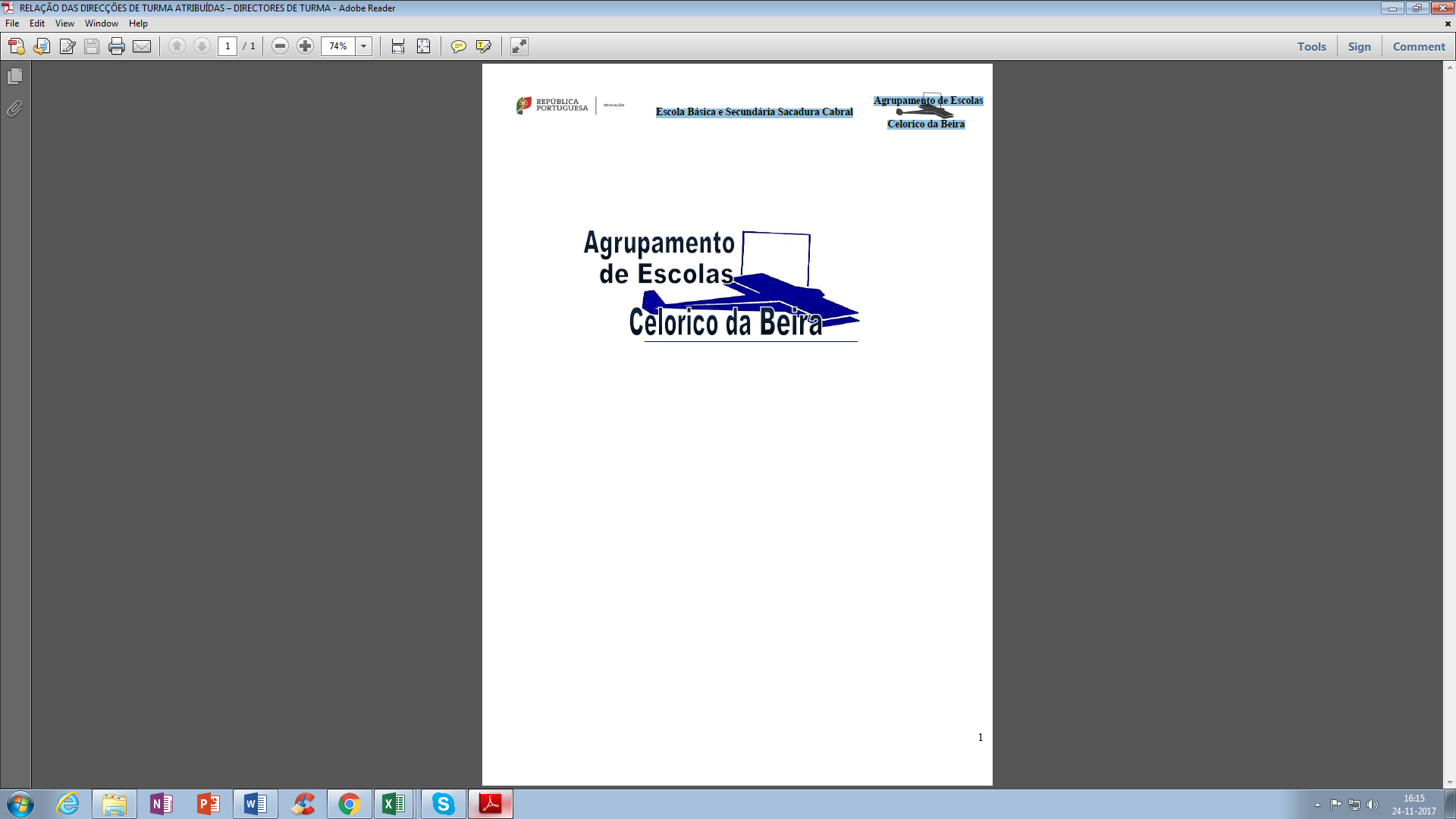 Projeto Semear o Boccia nas EscolasFicha de InscriçãoAção Semear o Boccia nas Escolas                              Data e Local:  Celorico da Beira, 5 de Dezembro 2017Nome______________________								___Data Nascimento __________________________ Nacionalidade ____________________________Morada _________________________________________________________________________Cód. Postal ______________________________ Localidade _______________________________Telemóvel _____________________________ E-mail ____________________________________Agrupamento de Escolas onde exerce funções: _______________________________________Grupo de recrutamento a que pertence: ____________________________________________Objectivos que pretende atingir com esta formação:	 Iniciação da modalidade em área de interesse ou profissional Aperfeiçoamento da modalidade em área de interesse ou profissional Currículo Outro. Qual? ________________________________________________________________Qual o número aproximado de pessoas que beneficiarão, direta e indiretamente, da sua formação?NOTA:  Esta formação poderá ser certificada para professores como Ação de Curta Duração, pelo Centro de Formação CFAE Guarda-1.Caso tenha Título de Treinadores de Boccia e/ou de Treinador de Desporto Adaptado, indique-nos, por favor:NIF________________  N.º Cédula ________________    Curso______________________________Público-alvo por limitação funcionalPúblico-alvo por limitação funcionalSexo MasculinoSexo FemininoCom DeficiênciaParalisia Cerebral, outra neuro-motoraCom DeficiênciaOutras deficiênciasSem deficiênciaSem deficiênciaTotaisTotais